Республика ДагестанУнцукульский районСобрание депутатов муниципального района 368950 Республика Дагестан Унцукульский район пос. Шамилькала тел. 55-62-87РЕШЕНИЕО внесении изменений в Решение Собрания депутатов                                        МР «Унцукульский район» от 19 сентября 2014 г. №126 «О введении на территории МО «Унцукульский район» единого налога на вмененный доход на отдельные виды деятельности».Принято СобраниемДепутатов                                                                        «21» июня2018г.№ 65Собрание депутатовРЕШИЛО:1.Ввести на территории муниципального образования «Унцукульский район» единый налог на вмененный доход для отдельных видов деятельности и значения корректирующего коэффициента базовой доходности К2, применяемые при осуществлении деятельности на территории Унцукульского района согласно приложению № 1.2. Считать утратившим силу Решение Собрания депутатов №126 от 19.09.2014 года с 1 января 2019 года.Опубликовать настоящее решение Собрания на официальном сайте администрации района и районной газете «Садовод».Решение вступает в силу с 1 января 2019 года.Глава МО«Унцукульский район»                                                  И. НурмагомедовПриложение 1:к Решению Собрания депутатов о введении в МО «Унцукульский район» единого налога на вмененный доход на отдельные виды деятельности                                 № 65 от «21» июня2018 г.Значения корректирующего коэффициента базовой доходности К2 применяемые при осуществлении предпринимательской деятельности на территории МО «Унцукульский район» с 1 января 2019 года.Зона 1 – Шамилькала;Зона 2 – Унцукуль, Ирганай, Гимры;Зона 3 – Аракани, Ашильта, Балахани, Майданское;Зона 4 – Иштибури, Кахабросо, Харачи, Цатаних.№ п/пВиды предпринима-тельской деятельностиФизические показателиБазовая доходность              в месяц (руб.)Значение корректирующего коэффициента базовой доходности К2Значение корректирующего коэффициента базовой доходности К2Значение корректирующего коэффициента базовой доходности К2Значение корректирующего коэффициента базовой доходности К2№ п/пВиды предпринима-тельской деятельностиФизические показателиБазовая доходность              в месяц (руб.)Зона 1Зона 2Зона 3Зона 4123456781Оказание бытовых услугКоличество работников, включая индивидуаль-ного предприни-мателя75000,30,250,20,152Оказание ветеринарных услугКоличество работников, включая индивидуального предпринимателя75000,30,250,20,153Оказание услуг по ремонту, техническому обслуживанию и мойке автотранспортных средствКоличество работников, включая индивидуального предпринимателя120000,30,250,20,154Оказание услуг по хранению автомото-транспортных средств на платных стоянкахОбщая площадь стоянки в кв.м.500,30,250,20,155Оказание автотранспортных услуг по перевозке грузовКоличество транспортных средств используемых для перевозки грузов60000,30,250,20,156Оказание автотранспортных услуг по перевозке пассажировКоличество посадочных мест15000,30,250,20,157Розничная торговля, осуществляемая через объекты стационарной торговой сети имеющие торговые залыПлощадь торгового зала в кв.м.18000,30,250,20,158Розничная торговля, осуществляемая через объекты стационарной торговой сети не имеющих торговых залов а также через объекты нестационарной торговой сети, площадь которых   не превышает            5 кв.м.Количество торговых мест90000,30,250,20,159Розничная торговля, осуществляемая через объекты стационарной торговой сети не имеющих торговых залова также через объекты нестационарной торговой сети, площадь которых   превышает5 кв.м.Площадь торгового места вкв.м18000,30,250,20,1510Развозная и разносная розничная торговляКоличество работников, включая индивидуаль-ного предпринима-теля45000,30,250,20,1511Оказание услуг общественного питания через объект организации общественного питания имеющий зал обслуживания посетителейПлощадь зала обслуживания посетителей в кв.м.10000,30,250,20,1512Оказание услуг общественного питания через объект организации общественного питания не имеющих залов обслуживания посетителейКоличество работников, включая индивидуаль-ного предпринима-теля45000,30,250,20,1513Распростране-ниенаружной рекламы с использованием рекламных конструкций (за исключением рекламных конструкций с автоматической сменой изображения и электронных табло)Площадьпредназначенная для  нанесения изображения,в кв.м.30000,30,250,20,1514Распростране-ние наружной рекламы с использованием электронных таблоПлощадь светоизлучающей поверхности в кв.м.40000,30,250,20,1515Распространение и (или) размещение наружной рекламы посредством  электронных таблоПлощадь информационного поля электронных табло в кв.м.50000,30,250,20,1516Размещение рекламы с использованием внешних и внутренних поверхностей  транспортных средствКоличество транспортных средств, используемых для размещения рекламы10 0000,30,250,20,1517Оказание услуг по временному размещению и проживаниюОбщая площадь помещения для временного размещения и проживания              в кв.м.10000,30,250,20,1518Оказание услуг по передаче во временное владение и (или) в пользование торговых мест, расположенных в объектах стационарной торговой сети, не имеющих торговых залов, объектов нестационарной торговой сети, а также объектов организации общественного питания, не имеющих залов обслуживания посетителей, если площадь каждого из них не превышает 5 квадратных метровКоличество переданных во временное владение и (или) в пользование торговых мест, объектов нестационарной торговой сети, объектов организации общественного питания6 0000,30,250,20,1519Оказание услуг по передаче во временное владение и (или) в пользование торговых мест, расположенных в объектах стационарной торговой сети, не имеющих торговых залов, объектов нестационарной торговой сети, а также объектов организации общественного питания, не имеющих залов обслуживания посетителей, если площадь каждого из них превышает 5 квадратных метровПлощадь переданного во временное владение и (или) в пользование торгового места, объекта нестационарной торговой сети, объекта организации общественного питания (в квадратных метрах)12000,30,250,20,1520Оказание услуг по передаче во временное владение и (или) в пользование земельных участков для размещения объектов стационарной и нестационарной торговой сети, а также объектов организации общественного питания, если площадь земельного участка не превышает 10 квадратных метровКоличество переданных во временное владение и (или) в пользование земельных участков10 0000,30,250,20,1521Оказание услуг по передаче во временное владение и (или) в пользование земельных участков для размещения объектов стационарной и нестационарной торговой сети, а также объектов организации общественного питания, если площадь земельного участка превышает 10 квадратных метровПлощадь переданного во временное владение и (или) в пользование земельного участка (в квадратных метрах)1 0000,30,250,20,15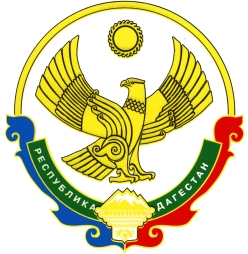 